9	按照《公约》第7条，审议并批准无线电通信局主任关于下列内容的报告：9.1	自WRC-12以来无线电通信部门的活动；9.1(9.1.2)	第756号决议（WRC-12） – 在应用第9.41款进行第9.7款的协调中对可能缩小协调弧及适用技术准则的研究引言针对第756号决议（WRC-12）做出决议1，印度尼西亚认为《无线电规则》现有的机制在运行中并未受到任何限值。因此，印度尼西亚支持选项1D，即不对《无线电规则》做出任何修改。针对第756号决议（WRC-12）的做出决议2，印度尼西亚认为或许有可能缩减协调弧，同时确保对于现有和拟议卫星网络的保护。因此，印度尼西亚支持选项2B，其中提出以下内容：•	将《无线电规则》附录5表5-1项目1)规定的频段的协调弧从±8º减至±6º；•	将《无线电规则》附录5表5-1项目2)规定的频段的协调弧从±7º降至±5º；•	将《无线电规则》附录5表5-1项目3)和7)规定的频段的协调弧从±8º降至±6º《无线电规则》附录5表5-1项目4)、5)、6)和8)规定的频段的协调弧保持不变。提案NOC	INS/58A23A1A2/1第9条与其他主管部门进行协调或达成协议的
程序1, 2, 3, 4, 5, 6, 7, 8, 8之二（WRC-12）NOC	INS/58A23A1A2/2第11条频率指配的通知和
登记1, 2, 3, 4, 5, 6, 7, 7之二 （WRC-12）附录5（WRC-12，修订版）按照第9条的规定确定应与其进行协调或达成协议的主管部门MOD	INS/58A23A1A2/3表5-1（WRC-，修订版）关于协调的技术条件
（见第9条）表5-1（续）（WRC-，修订版）表5-1（续）（WRC-，修订版）表5-1（续）（WRC-，修订版）______________世界无线电通信大会（WRC-15）
2015年11月2-27日，日内瓦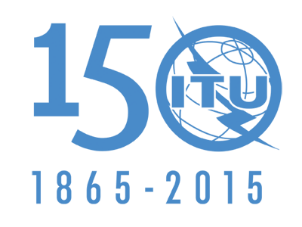 国 际 电 信 联 盟全体会议文件 58 (Add.23)(Add.1)(Add.2)-C2015年10月9日原文：英文印度尼西亚（共和国）印度尼西亚（共和国）有关大会工作的提案有关大会工作的提案议项9.1(9.1.2)议项9.1(9.1.2)对第9条
的参引情况有待寻求协调的业务的
频段（和区域）门限/条件计算方法备注第9.7款
GSO/GSO某一频段和某一区内的任何非规划空间无线电通信业务使用对地静止卫星轨道（GSO）的某一卫星网络台站，与某一频段和某一区内的任何非规划空间无线电通信业务使用该轨道的任何其他卫星网络；在相反传输方向操作的地球站除外1)	3 400-4 200 MHz频段
5 725-5 850 MHz频段
（1区）和
5 850-6 725 MHz频段
7 025-7 075 MHz频段i)	带宽重叠，且ii)	卫星固定业务（FSS）的任一网络和任何相关的空间操作功能（见第1.23款），其空间电台位于FSS拟议网络的标称轨道位置°的轨道弧内关于门限/条件一栏内所列的在1)、2)、3)、4)、5)、6)、7)和8)频段内的空间业务，一个主管部门可以依据第9.41款，指明按照附录8的第2.2.1.2和3.2段计算的T/T值超过了6%的网络，以此要求将其纳入到需要协调的国家中。受到影响的主管部门提出要求后，无线电通信局在依据第9.42款研究这一信息时，应使用附录8的第2.2.1.2和3.2段的计算方法第9.7款
GSO/GSO某一频段和某一区内的任何非规划空间无线电通信业务使用对地静止卫星轨道（GSO）的某一卫星网络台站，与某一频段和某一区内的任何非规划空间无线电通信业务使用该轨道的任何其他卫星网络；在相反传输方向操作的地球站除外2)	10.95-11.2 GHz频段
11.45-11.7 GHz频段
11.7-12.2 GHz频段
（2区）
12.2-12.5 GHz频段
（3区）
12.5-12.75 GHz频段
（1和3区）
12.7-12.75 GHz频段
（2区）和
13.75-14.5 GHz频段i)	带宽重叠，且ii)	非规划的FSS或卫星广播业务（BSS）的任一网络，以及任何相关的空间操作功能（见第1.23款），其空间电台位于非规划的FSS和BSS拟议网络标称轨道位置°的轨道弧内关于门限/条件一栏内所列的在1)、2)、3)、4)、5)、6)、7)和8)频段内的空间业务，一个主管部门可以依据第9.41款，指明按照附录8的第2.2.1.2和3.2段计算的T/T值超过了6%的网络，以此要求将其纳入到需要协调的国家中。受到影响的主管部门提出要求后，无线电通信局在依据第9.42款研究这一信息时，应使用附录8的第2.2.1.2和3.2段的计算方法对第9条
的参引情况有待寻求协调的业务的
频段（和区域）门限/条件计算方法备注第9.7款
GSO/GSO（续）3)	17.7-20.2 GHz频段
（2区和3区），
17.3-20.2 GHz频段
（1区）和
27.5-30 GHz频段
i)	带宽重叠，且ii)	FSS的任一网络和任何相关的空间操作功能（见第1.23款），其空间电台位于FSS拟议中的网络的标称轨道位置°的轨道弧内4)	17.3-17.7 GHz
（1区和2区）i)	带宽重叠，且ii)	a)	FSS的任一网络和任何相关的空间操作功能（见第1.23款），其空间
电台位于BSS拟议中的网络的标称轨道位置±8°的轨道弧内，	或	b)	BSS的任一网络和任何相关的空间操作功能（见第1.23款），其空间
电台位于FSS拟议中的网络的标称轨道位置±8°的轨道弧内对第9条
的参引情况有待寻求协调的业务的
频段（和区域）门限/条件计算方法备注第9.7款
GSO/GSO（续）5)	17.7-17.8 GHz频段i)	带宽重叠，且ii)	a)	FSS的任一网络和任何相关的
空间操作功能（见第1.23款），其空间电台位于BSS拟议中的
网络的标称轨道位置±8°的轨道弧内，	或	b)	BSS的任一网络和任何相关的空间操作功能（见第1.23款），其空间电台位于FSS拟议中的网络的标称轨道位置8°的轨道弧内注 – 第5.517款在2区适用。6)	18.0-18.3 GHz频段
（2区）
18.1-18.4 GHz频段
（1区和3区）i)	带宽重叠，且ii)	FSS或卫星气象业务的任一网络和任
何相关的空间操作功能（见第1.23款），其空间电台位于FSS或卫星气象业务拟设中的网络的标称轨道位置8°的轨道弧内对第9条
的参引情况有待寻求协调的业务的
频段（和区域）门限/条件计算方法备注第9.7款
GSO/GSO（续）6之二)	21.4-22 GHz
（1区和3区）7)	17.3 GHz以上频段，
3)和6)段中规定的频段除外i)	带宽重叠，且ii)	任一BSS网络和任何相关空间操作
功能（见第1.23款），其空间电台
位于拟议BSS网络标称轨道位置
±12°的轨道弧内（亦见第554号
决议（WRC-12）和第553号
决议（WRC-12））。i)	带宽重叠，且ii)	FSS的任一网络和任何相关空间操作功能（见第1.23款），其空间电台位于FSS拟议网络标称轨道位置°的轨道弧内（亦见第901号决议（WRC-07，修订版））第9.41款不适用。8)	17.3 GHz以上频段，4)、5)和6之二)段规定的频段除外i)	带宽重叠，和ii)	非规划FSS或非规划BSS的任一网络和任何相关空间操作功能（见第1.23款），其空间电台位于非规划的FSS或BSS拟议网络标称轨道位置16°的轨道弧内，FSS网络对FSS网络的情况除外（亦见第901号决议
（WRC-07，修订版））